FAQs 
Network Plus Plan (Choice Plus PPO)Network Plus Plan (Choice Plus PPO)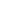 